ИТАЛИЯ: «СТРАНА ВЫСОКИХ ВДОХНОВЕНИЙ» « Кто знает край, где небо блещет неизъяснимой синевой ...»,  « Италия  -  волшебная земля, страна высоких вдохновений»  - так романтично признавался в любви к Италии  великий А.С. Пушкин, хотя  никогда там не бывал! Приглашаем  посмотреть  красоту этой удивительной страны, почувствовать  ее  неповторимую атмосферу,  ощутить  свое отношение  к ее природному и культурному богатству. А может быть, Ваше  вдохновение будет настолько высоким, что невольно появится желание  посвятить этой волшебной стране поэтические строки…ЭКСКУРСИОННАЯ ПРОГРАММА ИТАЛИССИМО БЕРНИНИ +  ОТДЫХ НА ОСТРОВЕ ИСКЬЯ15 дней /14 ночей РИМ/НЕАПОЛЬ- ФЛОРЕНЦИЯ-БОЛОНЬЯ-МИЛАН-Оз.ГАРДА-ВЕНЕЦИЯ-САН-МАРИНО-ПОБЕРЕЖЬЕ ОДИССЕЯ – О.ИСКЬЯ   Прилет в РИМ по воскресеньям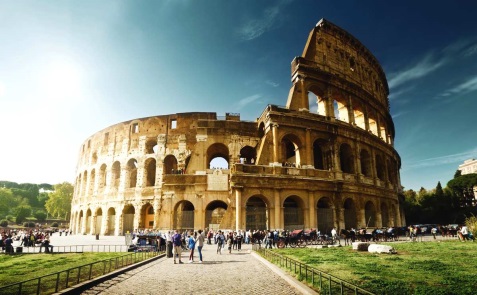 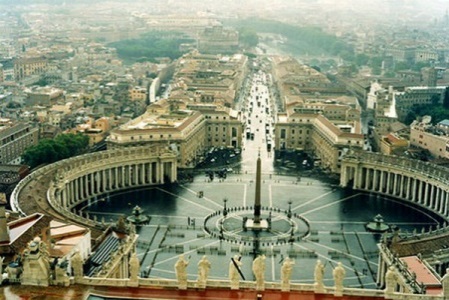 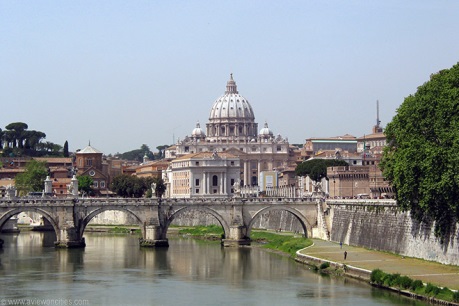 . 1° день (Воскресенье) - Прибытие в аэропорт Рима, встреча с русскоговорящим сопровождающим и трансфер в центр города. Свободное время. Встреча с русскоговорящим гидом для экскурсии по Риму: Римский форум и Колизей (снаружи), площадь Венеции и Капитолийский холм. Факультативная экскурсия: Ночной Рим с типичным ужином в ресторане Трастевере. После экскурсии,  размещение в отеле в окрестностях  Рима .  Ночь в отеле. 2° день (Понедельник) -  Завтрак в отеле. Свободный день в Риме или факультативная экскурсия в Музеи Ватикана. Во второй половине дня отъезд на автобусе во Флоренцию. Остановка, для дегустации шоколада. Экскурсия по городу. Размещение в отеле в окрестностях Болоньи. Ночь в отеле. 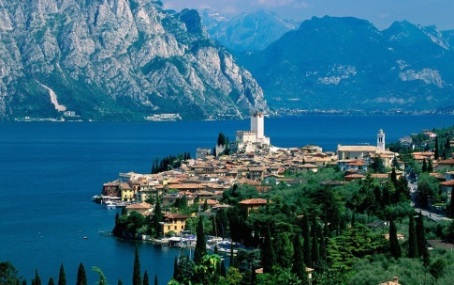 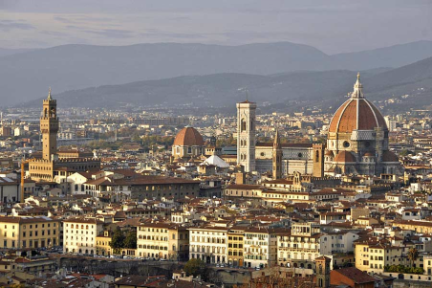 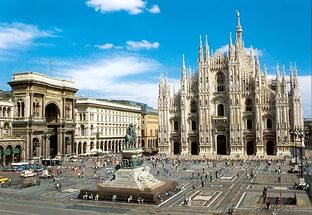 3° день (Вторник) - Завтрак в отеле и отъезд в Милан. Прибытие в Милан. Свободное время. Встреча с гидом для обзорной экскурсии  по городу. Переезд в направлении Озера Гарда. Размещение в отеле.  Ночь в отеле. 4° день (Среда) - Завтрак в отеле. Свободный день или факультативная экскурсия на целый день в Венецию: прибытие утром на Тронкетто и переезд на частном катере в Венецию. Утренняя экскурсия по Городу Дожей. Свободное время. Переезд в направлении  Ровиго.  Ночь в отеле.5° день (Четверг) - Завтрак в отеле. Переезд в направлении Сан Марино — самое маленькое государство в мире.  Визит в Сан Марино и дегустация типичных местных продуктов.  Во второй половине дня переезд в направлении Побережья Одиссея. Ночь в отеле.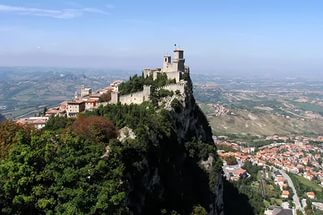 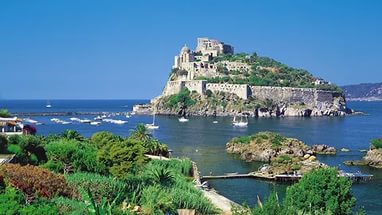 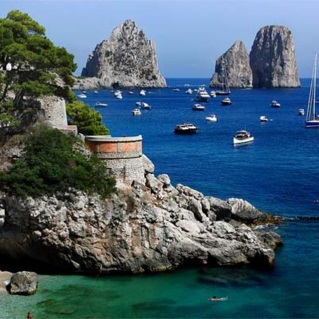 6° день (Пятница) - Завтрак в отеле.  Экскурсия в Неаполь  и Помпеи «Музей под открытым небом» с  дегустацией знаменитого итальянского ликера . Переезд  в выбранный отель на о. Искья.  Ночь в отеле.     С 6-го по 13-й день: Отдых в выбранном отеле на о. Искья
13° день (Пятница). Завтрак в отеле и после обеда переезд в отель на Побережье Одиссея. 
14° день (Суббота) -   Свободное время для отдыха на море.15 день (Воскресенье) - Завтрак и трансфер в аэропорт Рима.      Прилет в РИМ/НЕАПОЛЬ  по субботам 1° день (Суббота) - Прибытие в аэропорт Рима/Неаполя. Встреча с русскоговорящим сопровождающим и отъезд в «Вечный город» Рим. Размещение в отеле в окрестностях  Рима.
. 2° день (Воскресенье) – Завтрак в отеле, встреча с русскоговорящим сопровождающим и трансфер в центр города. Свободное время. Встреча с русскоговорящим гидом для экскурсии по Риму: Римский форум и Колизей (снаружи), площадь Венеции и Капитолийский холм. Факультативная экскурсия: Ночной Рим с типичным ужином в ресторане Трастевере. После экскурсии,  размещение в отеле в окрестностях  Рима .  Ночь в отеле. 3° день (Понедельник) -  Завтрак в отеле. Свободный день в Риме или факультативная экскурсия в Музеи Ватикана. Во второй половине дня отъезд на автобусе во Флоренцию. Остановка, для дегустации шоколада. Экскурсия по городу. Размещение в отеле в окрестностях Болоньи. Ночь в отеле. 4° день (Вторник) - Завтрак в отеле и отъезд в Милан. Прибытие в Милан. Свободное время. Встреча с гидом для обзорной экскурсии  по городу. Переезд в направлении Озера Гарда. Размещение в отеле.  Ночь в отеле. 5° день (Среда) - Завтрак в отеле. Свободный день или факультативная экскурсия на целый день в Венецию: прибытие утром на Тронкетто и переезд на частном катере в Венецию. Утренняя экскурсия по Городу Дожей. Свободное время. Переезд в направлении  Ровиго.  Ночь в отеле.6° день (Четверг) - Завтрак в отеле. Переезд в направлении Сан Марино — самое маленькое государство в мире.  Визит в Сан Марино и дегустация типичных местных продуктов.  Во второй половине дня переезд в направлении Побережья Одиссея. Ночь в отеле.7° день (Пятница) - Завтрак в отеле.  Экскурсия в Неаполь  и Помпеи «Музей под открытым небом» с  дегустацией знаменитого итальянского ликера . Переезд  в выбранный отель на о. Искья.  Ночь в отеле.     С 7-го по 14-й день: Отдых в выбранном отеле на о. Искья
14° день (Пятница). Завтрак в отеле и после обеда переезд в отель на Побережье Одиссея. 
15° день (Суббота) -   Завтрак и трансфер в аэропорт Рима/Неаполя.Стоимость программы на 1 человека  в евро в зависимости  от даты заезда и  выбранного на о.Искья отеля.  *Питание в отеле PARK HOTEL MEZZATORE  - полупансион.*Питание в отеле  SAN FRANCESCO  - полупансион.*Питание в отеле  BRISTOL  TERME  - полупансион.*Питание в отеле  LA LUNA  - полупансион.АВИАПЕРЕЛЕТ: Москва-Неаполь-Москва около 300 евро, возможны варианты.ВИЗА: 90 евро    СТРАХОВКА медицинская (1 евро /день)BERNINI + ОТДЫХ В HOTEL PARK HOTEL MEZZATORRE RESORT & SPA  5***** L    курорт   ФОРИО BERNINI + ОТДЫХ В HOTEL PARK HOTEL MEZZATORRE RESORT & SPA  5***** L    курорт   ФОРИО BERNINI + ОТДЫХ В HOTEL PARK HOTEL MEZZATORRE RESORT & SPA  5***** L    курорт   ФОРИО BERNINI + ОТДЫХ В HOTEL PARK HOTEL MEZZATORRE RESORT & SPA  5***** L    курорт   ФОРИО ПериодDOUBLE BB / HBSINGLE BB / HBTRIPLE BB / HB30/04 – 31/0501/10 – 07/101750/18402595/26851595/168501/06 – 30/0601/09 – 30/091980/20702900/29901800/189001/07 – 31/082250 /23403215/33052035/2125BERNINI + ОТДЫХ В HOTEL REGINA PALACE 4****                  курорт    ИСКЬЯ BERNINI + ОТДЫХ В HOTEL REGINA PALACE 4****                  курорт    ИСКЬЯ BERNINI + ОТДЫХ В HOTEL REGINA PALACE 4****                  курорт    ИСКЬЯ BERNINI + ОТДЫХ В HOTEL REGINA PALACE 4****                  курорт    ИСКЬЯ ПериодDOUBLE BB / HBSINGLE BB / HBTRIPLE BB / HB14/05 – 27/0510/09 – 07/10815/10351045/1265760 /98028/05 – 05/0827/08– 05/09915/11351145/1365870/109006/08 – 28/081110/13301340/15551055/1270BERNINI + ОТДЫХ В HOTEL  SAN FRANCESCO  4****             курорт ФОРИОBERNINI + ОТДЫХ В HOTEL  SAN FRANCESCO  4****             курорт ФОРИОBERNINI + ОТДЫХ В HOTEL  SAN FRANCESCO  4****             курорт ФОРИОBERNINI + ОТДЫХ В HOTEL  SAN FRANCESCO  4****             курорт ФОРИОПериодDOUBLE BB / HBSINGLE BB / HBTRIPLE BB / HB01/05 – 19/0602/10 – 07/10740/825970/1055685 /77519/06 – 31/0718/09– 02/10800/8901030/1120745/83531/07 – 14/0804/09 – 18/09955/10451185/1270890/98014/08 – 04/091110 /11951340/14251035/1135BERNINI + ОТДЫХ В HOTEL  BRISTOL TERME   3** *      курорт  ИСКЬЯ  BERNINI + ОТДЫХ В HOTEL  BRISTOL TERME   3** *      курорт  ИСКЬЯ  BERNINI + ОТДЫХ В HOTEL  BRISTOL TERME   3** *      курорт  ИСКЬЯ  BERNINI + ОТДЫХ В HOTEL  BRISTOL TERME   3** *      курорт  ИСКЬЯ  ПериодDOUBLE BB / HBSINGLE BB / HBTRIPLE BB / HB30/04 – 28/0518/09 – 07/10660/760925/1020615 /71529/05 – 25/06700/800955/1040650/75026/06 – 06/0828/08 – 17/09745/8451010/1105695/79507/08  - 27/08915 /10101170/1265850/960BERNINI + ОТДЫХ В HOTEL  LA  LUNA   3** *                         курорт  БАРАНОBERNINI + ОТДЫХ В HOTEL  LA  LUNA   3** *                         курорт  БАРАНОBERNINI + ОТДЫХ В HOTEL  LA  LUNA   3** *                         курорт  БАРАНОBERNINI + ОТДЫХ В HOTEL  LA  LUNA   3** *                         курорт  БАРАНОПериодDOUBLE BB / HBSINGLE BB / HBTRIPLE BB / HB30/04 – 28/0528/08 – 07/10645/745855/955600 /70029/05 – 25/06680/780885/985645/75526/06 – 06/0821/08 – 27/08755/855965/1065720/82007/08  - 20/08915/10151125/1225850/970BERNINI   + ОТДЫХ В HOTEL MAGNOLIA  3***                  курорт  КАЗАМИЧЧОЛА  BERNINI   + ОТДЫХ В HOTEL MAGNOLIA  3***                  курорт  КАЗАМИЧЧОЛА  BERNINI   + ОТДЫХ В HOTEL MAGNOLIA  3***                  курорт  КАЗАМИЧЧОЛА  BERNINI   + ОТДЫХ В HOTEL MAGNOLIA  3***                  курорт  КАЗАМИЧЧОЛА  BERNINI   + ОТДЫХ В HOTEL MAGNOLIA  3***                  курорт  КАЗАМИЧЧОЛА  BERNINI   + ОТДЫХ В HOTEL MAGNOLIA  3***                  курорт  КАЗАМИЧЧОЛА  ПериодDOUBLE BB / HBSINGLE BB / HBSINGLE BB / HBTRIPLE BB / HBTRIPLE BB / HB30/04 – 31/0701/09 – 07/10685/855990/1120990/1120660/825660/82501/08 – 31/08920/10251160/1.2501160/1.250880/975880/975 В СТОИМОСТЬ ВКЛЮЧЕНО :  В СТОИМОСТЬ ВКЛЮЧЕНО :  В СТОИМОСТЬ ВКЛЮЧЕНО : В СТОИМОСТЬ НЕ ВКЛЮЧЕНО : В СТОИМОСТЬ НЕ ВКЛЮЧЕНО : € EURO1 ночь на завтраках в отеле 3*  в окрестностях  Рима1 ночь на завтраках в отеле 3* в окрестностях  Флоренции1 ночь на завтраках в отеле 3* на Озере Гарда1 ночь на завтраках в отеле 3* в окрестностях Ровиго3 ночи на завтраках в отеле 3* на  Побережье Одиссея7 ночей в выбранном отеле на о. ИскьяОбзорная экскурсия по Риму — 3 часа (услуги русскоговорящего гида и ассистента)Обзорная экскурсия во Флоренции  - 2 часа (услуги русскоговорящего  гида и ассистента)Прогулка по Республике Сан Марино (услуги русскоговорящего ассистента)Обзорная экскурсия по Милану — 2 часа (услуги русскоговорящего гида и ассистента)Лицензированные русскоговорящие гидыАвтобусное обслуживание на весь период  тураРусскоговорящий сопровождающий на весь период тураЭкскурсия в Неаполь и Помпеи1 ночь на завтраках в отеле 3*  в окрестностях  Рима1 ночь на завтраках в отеле 3* в окрестностях  Флоренции1 ночь на завтраках в отеле 3* на Озере Гарда1 ночь на завтраках в отеле 3* в окрестностях Ровиго3 ночи на завтраках в отеле 3* на  Побережье Одиссея7 ночей в выбранном отеле на о. ИскьяОбзорная экскурсия по Риму — 3 часа (услуги русскоговорящего гида и ассистента)Обзорная экскурсия во Флоренции  - 2 часа (услуги русскоговорящего  гида и ассистента)Прогулка по Республике Сан Марино (услуги русскоговорящего ассистента)Обзорная экскурсия по Милану — 2 часа (услуги русскоговорящего гида и ассистента)Лицензированные русскоговорящие гидыАвтобусное обслуживание на весь период  тураРусскоговорящий сопровождающий на весь период тураЭкскурсия в Неаполь и Помпеи1 ночь на завтраках в отеле 3*  в окрестностях  Рима1 ночь на завтраках в отеле 3* в окрестностях  Флоренции1 ночь на завтраках в отеле 3* на Озере Гарда1 ночь на завтраках в отеле 3* в окрестностях Ровиго3 ночи на завтраках в отеле 3* на  Побережье Одиссея7 ночей в выбранном отеле на о. ИскьяОбзорная экскурсия по Риму — 3 часа (услуги русскоговорящего гида и ассистента)Обзорная экскурсия во Флоренции  - 2 часа (услуги русскоговорящего  гида и ассистента)Прогулка по Республике Сан Марино (услуги русскоговорящего ассистента)Обзорная экскурсия по Милану — 2 часа (услуги русскоговорящего гида и ассистента)Лицензированные русскоговорящие гидыАвтобусное обслуживание на весь период  тураРусскоговорящий сопровождающий на весь период тураЭкскурсия в Неаполь и ПомпеиВходные билеты в музеи и соборыЭкскурсия на полдня в Ватикане (услуги гида , ассистента и автобус)Входные билеты в музеи Ватикана и Сикстинскую КапеллуВходные билеты на раскопки в ПомпеиЭкскурсия на целый день в Венеции (услуги гида  и ассистента, автобусное сопровождение на целый день, паром туда/обратно) Экскурсия Ночной Рим с типичным ужиномНаушники для всех обзорных экскурсий по туруВходные билеты в музеи и соборыЭкскурсия на полдня в Ватикане (услуги гида , ассистента и автобус)Входные билеты в музеи Ватикана и Сикстинскую КапеллуВходные билеты на раскопки в ПомпеиЭкскурсия на целый день в Венеции (услуги гида  и ассистента, автобусное сопровождение на целый день, паром туда/обратно) Экскурсия Ночной Рим с типичным ужиномНаушники для всех обзорных экскурсий по туру-55,0025,0013,0085,0060,0014,00-55,0025,0013,0085,0060,0014,00